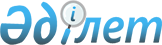 О внесении дополнений и изменений в постановление Правительства Республики Казахстан от 7 июля 2006 года № 645Постановление Правительства Республики Казахстан от 4 апреля 2009 года № 469



      Правительство Республики Казахстан 

ПОСТАНОВЛЯЕТ

:





      1. Внести в 
 постановление 
 Правительства Республики Казахстан от 7 июля 2006 года № 645 "О некоторых вопросах поддержки агропромышленного комплекса с участием специализированных организаций" (САПП Республики Казахстан, 2006 г., № 25, ст. 257) следующие дополнения и изменения:





      в 
 Правилах 
 поддержки агропромышленного комплекса с участием специализированных организаций, утвержденных указанным постановлением:





      
 пункт 1 
 дополнить подпунктом 8) следующего содержания:



      "8) акционерное общество "КазАгроИнновация".";





      в 
 пункте 3 
 слова "паспортами республиканских бюджетных программ" заменить словами "Стратегическим планом Министерства сельского хозяйства Республики Казахстан (далее - министерство)";





      в 
 пункте 5 
 слова "Министерство сельского хозяйства Республики Казахстан (далее - министерство)" заменить словом "министерство";





      дополнить разделом 9 следующего содержания:



      "9. Порядок поддержки агропромышленного комплекса с участием акционерного общества "КазАгроИнновация"



      55. В настоящем разделе используются следующие основные понятия:



      1) система распространения знаний в области агропромышленного комплекса - система мер, направленная на совершенствование методов и технологий в сфере сельского хозяйства, повышение эффективности и доходности сельскохозяйственного производства и обеспечение устойчивого экономического и социального развития сельских территорий путем реализации обучающих и практических программ для субъектов агропромышленного комплекса;



      2) прикладные научные исследования - деятельность, направленная на получение и применение новых знаний для достижения практических целей в области агропромышленного комплекса.



      56. Поддержка агропромышленного комплекса с участием акционерного общества "КазАгроИнновация" (далее - АО "КазАгроИнновация") осуществляется по следующим направлениям:



      1) развитие научной и научно-технической деятельности;



      2) стимулирование и развитие инновационной деятельности в области агропромышленного комплекса;



      3) развитие человеческих ресурсов в области агропромышленного комплекса.



      57. Поддержка агропромышленного комплекса с участием АО "КазАгроИнновация" в установленном законодательством порядке осуществляется посредством:



      1) оказания научных и научно-технических услуг в сфере агропромышленного комплекса путем проведения прикладных научных исследований, сохранения и развития генофонда высокоценных сортов растений, пород и видов сельскохозяйственных животных, птиц и рыб;



      2) внедрения (коммерциализации и трансферта (заимствования) перспективных агротехнологий в сельскохозяйственное производство путем участия в финансировании инновационных проектов, создания и содействия развитию инновационной инфраструктуры в агропромышленном комплексе, содействия развитию международного сотрудничества в области инноваций, защиты интеллектуальной собственности;



      3) оказания услуг в сфере распространения знаний в области агропромышленного комплекса путем формирования и развития специализированной инфраструктуры и обучения сельскохозяйственных товаропроизводителей.".





      2. Настоящее постановление вводится в действие по истечении десяти календарных дней после первого официального опубликования.

      

Премьер-Министр




      Республики Казахстан                       К. Масимов


					© 2012. РГП на ПХВ «Институт законодательства и правовой информации Республики Казахстан» Министерства юстиции Республики Казахстан
				